LAMPIRANLampiran 1RENCANA  PELAKSANAAN PEMBELAJARAN ( RPP )SIKLUS I (Pertemuan I)  Satuan Pendidikan	: SD Negeri Tidung  Mata Pelajaran 	: Ilmu Pengetahuan Alam (IPA)  Kelas/ Semester	: IV ( Empat ) / I (Satu)  Alokasi waktu	: 2 x 35 Menit  Hari / Tanggal	: Rabu, 24 Agustus 2016Materi Ajar		: Struktur dan Fungsi bagian tumbuhanStandar Kompetensi2. Memahami hubungan antara struktur bagian tumbuhan dengan fungsinyaKompetensi Dasar     2.1 Menjelaskan hubungan antara struktur akar tumbuhan dengan fungsinyaIndikatorMengidentifikasi bagian-bagian akar tumbuhanMendeskripsikan jenis akar tunggang dan serabutMenyebutkan fungsi akarTujuan PembelajaranSiswa dapat mengidentifikasi bagian-bagian akar tumbuhanSiswa dapat mendeskripsikan jenis akar tunggang dan serabutSiswa dapat menyebutkan fungsi akarMateri PembelajaranBagian-bagian Tumbuhan dan FungsinyaTumbuhan termasuk dalam makhluk hidup, mengapa? Karena tumbuhan dapat tumbuh dan berkembang. Bagaimana tumbuhan dapat tumbuh dan berkembang? Seperti halnya makhluk hidup lain, tumbuhan juga memiliki bagian-bagian yang penting. Bagian-bagian tersebut memiliki fungsi masing-masing dalam proses kehidupannya. Bagian-bagian tersebut antara lain akar, batang, daun, bunga, buah, dan biji.1.      Struktur AkarPernahkah kamu mencabut tanaman, misalnya kedelai, kacang, jagung, atau yang lain? Bagaimana bentuk bagian tumbuhan yang ada di dalam tanah? Disebut apakah bagian tersebut? Salah satu bagian penting tumbuhan adalah akar. Akar merupan bagian tumbuhan yang arah tumbuhnya ke dalam tanah. Oleh karena itu, umumnya akar berada di dalam tanah. Akar biasanya berwarna keputih-putihan atau kekuning-kuningan. Bentuk akar sebagian besar meruncing pada ujungnya. Bentuk runcing memudahkan akar menembus tanah. Secara umum, akar memiliki beberapa bagian utama. Bagian-bagian tersebut adalah inti akar, rambut akar, dan tudung akar. Perhatikan gambar berikut!a.      Inti Akar. Inti akar terdiri atas pembuluh kayu dan pembuluh tapis. Pembuluh kayu berfungsi mengangkut air dari akar ke daun. Pembuluh tapis berfungsi mengangkut hasil fotosintesis dari daun ke seluruh bagian tumbuhan.b.      Rambut Akar. Rambut akar atau bulu-bulu akar berbentuk serabut halus. Rambut akar terletak di dinding luar akar. Fungsi rambut akar adalah mencari jalan di antara butiran tanah. Hal inilah yang menyebabkan akar dapat menembus masuk ke dalam tanah. Selain itu, rambut akar juga berfungsi menyerap air dari dalam tanah.c.       Tudung Akar. Tudung akar terletak di ujung akar. Bagian ini melindungi akar saat menembus tanah.2.      Jenis-jenis AkarAkar dikelompokkan menjadi dua, yaitu akar serabut dan akar tunggang. Bagaimanakah ciri-ciri akar serabut dan akar tunggang? Untuk lebih jelasnya, pelajarilah materi berikut ini dengan saksama!a.      Akar SerabutAkar serabut berbentuk seperti serabut. Ukuran akar serabut relatif kecil, tumbuh di pangkal batang, dan besarnya hampir sama. Akar semacam ini dimiliki oleh tumbuhan berkeping satu (monokotil). Misalnya kelapa, rumput, padi, jagung, tebu, anggrek, salak, dan tumbuhan hasil mencangkok.b.      Akar TunggangAkar tunggang adalah akar yang terdiri atas satu akar besar yang merupakan kelanjutan batang, sedangkan akar-akar yang lain merupakan cabang dari akar utama. Perbedaan antara akar utama dan akar cabang sangat nyata. Jenis akar ini dimiliki oleh tumbuhan berkeping dua (dikotil). Misalnya, kedelai, mangga, jeruk, melinjo, cabai, melati, mahoni, jati, belimbing.3.      Fungsi AkarBagi tumbuhan akar memiliki beberapa kegunaan, antara lain, untuk menyerap air dan zat hara, untuk menunjang berdirinya tumbuhan, serta untuk menyimpan cadangan makanan.a.       Menyerap air dan zat hara (mineral). Tumbuhan memerlukan air dan zat hara untuk kelangsungan hidupnya. Untuk memperoleh kebutuhannya tersebut, tumbuhan menyerapnya dari dalam tanah dengan menggunakan akar. Oleh karena itu, sering dijumpai akar tumbuh memanjang menuju sumber yang banyak mengandung air.b.      Menunjang berdirinya tumbuhan. Akar yang tertancap ke dalam tanah berfungsi seperti pondasi bangunan. Akar membuat tumbuhan dapat berdiri kokoh di atas tanah. Oleh karena itu, tumbuhan dapat bertahan dari terjangan angin kencang dan hujan deras.c.       Sebagai alat pernapasan. Selain menyerap air dan zat hara, akar juga menyerap udara dari dalam tanah. Hal ini mungkin dilakukan karena pada tanah terdapat pori-pori. Melalui pori-pori tersebut akar tumbuhan memperoleh udara dari dalam tanah.d.      Sebagai penyimpan makanan cadangan. Pada tumbuhan tertentu, seperti ubi dan bengkoang, akar digunakan sebagai tempat menyimpan makanan cadangan. Biasanya, akar pada tumbuhan tersebut akan membesar seiring banyaknya makanan cadangan yang tersimpan. Makanan cadangan ini digunakan saat menghadapi musim kemarau atau ketika kesulitan mencari sumber makanan.Manusia juga sering menggunakan akar tumbuhan untuk keperluan hidupnya. Misalnya, sebagai sumber makanan, contohnya ubi kayu, ubi jalar, dan wortel; sebagai bahan obat-obatan, contohnya jahe, kunyit, dan akar pepaya; sebagai parfum, contohnya akar bit; sebagai bumbu, contohnya jahe, kunyit, dan laos.Pendekatan dan Metode PembelajaranModel  : InkuiriMetode : Ceramah, tanya jawab, diskusi kelompok dan penugasanSumber dan Media PembelajaranSumberSilabus KTSP kelas IVKTSP 2006 Sains kelas IVMediaAkar tumbuhanLangkah – langkah Kegiatan PembelajaranPenilaian	 Prosedur penilaian Penilaian prosesPenilaian akhir Bentuk penilaian Tes hasil belajar							     Makassar, 24   Agustus 2016Mengetahui,Guru Kelas IV					Peneliti           Husaema S.Pd 				           Andi Fadli         Nip. 19620717198303 2 016			         Nim. 1247041065Kepala SekolahSD Negeri Tidung                                                    Hj. Herlinawati S.Pd	Nip. 19660228198611 2 001Lampiran 2RENCANA  PELAKSANAAN PEMBELAJARAN ( RPP )SIKLUS I (Pertemuan II)  Satuan Pendidikan	: SD Negeri Tidung  Mata Pelajaran 	: Ilmu Pengetahuan Alam (IPA)  Kelas/ Semester	: IV ( Empat ) / I (Satu)  Alokasi waktu	: 2 x 35 Menit  Hari / Tanggal	: Jumat, 26 Agustus 2016Materi Ajar		: Struktur dan Fungsi bagian tumbuhanStandar Kompetensi2. Memahami hubungan antara struktur bagian tumbuhan dengan fungsinyaKompetensi Dasar     2.2  Menjelaskan hubungan antara struktur batang tumbuhan dengan fungsinyaIndikatorMengidentifikasi jenis- jenis batang pada tumbuhan yang ada di lingkungan sekitarMenyebutkan fungsi batangTujuan PembelajaranSiswa dapat mengidentifikasi jenis- jenis batang pada tumbuhan yang ada di lingkungan sekitarSiswa dapat menyebutkan fungsi batangMateri PembelajaranPengertian BatangBatang ialah bagian utama tumbuhan yang terdapat di atas tanah dan juga yang mendukung bagian-bagian lain dari suatu tumbuhan(Pohon), yaitu daun, bunga dan juga buah. Oleh sebab itu, batang tersebut mempunyai struktur yang lebih kompleks daripada akar pohon tersebut. Batang tersebut mempunyai ruas dan juga  antar ruas. pada ruas tersebut akan muncul bunga atau juga tunas daun. Letak pada cabang-cabang dalam batang tersebut berguna untuk menempatkan daun dalam posisi yang dapat memungkinkan daun mendapat cahaya matahari dalam suatu proses fotosintesis.Fungsi BatangFungsi batang dalam tumbuhan(pohon) antara lain ialah sebagai berikut :Mendukung bagian-bagian pada tumbuhan yakni daun, bunga, dan juga buah.Merupakan suatu jalur transportasi air dan juga zat makanan hasil dari fotosintesisMembantu suatu proses pernapasan, dikarenakan oksigen tersebut dapat masuk ke lentiselTempat melekatnya suatu daun, bunga dan juga buah.Sebagai penopang atau juga sebagai penyokong sehingga tumbuhan tersebut tetap dapat berdiri tegakialah sebagai alat perkembangbiakan dengan secara vegetatif dengan menggunakan metode pencangkokansebagai Tempat menyimpan cadang makanan contohnya ialah saguJenis-Jenis BatangJenis-jenis atau macam-macam batang antara lain ialah sebagai berikut :Batang basah (herbaceus) ialah batang yang lemah dan juga berair, sebagai contoh ialah batang pada tumbuhan bayam dan juga krokot.Batang rumput (calmus) ialah batang yang tidak keras dan juga batang yang tampak beruas-ruas. Sering kali pada bagian dalam batang tersebut berongga ,sebagai contoh ialah padi.Batang mendong (calamus) ialah batang yang mirip dengan seperti rumput, namun ruasnya pada batang tersebut lebih panjang. Misalnya ialah, batang pada tumbuhan  wlingi.Batang berkayu (lignosus) ialah suatu batang yang berkayu keras dan juga kuat, baik itu berupa pohon ataupun semak.batang berkayu yang dengan serupa pohon, contohnya ialah tumbuhan jati.Batang berkayu yang berupa semak, misalnya sidoguri.Struktur BatangPada dasarnya, struktur bagian anatomi batang tersebut terdiri dari tiga jaringan, yakni jaringan epidermis, korteks, dan juga stele. Pendekatan dan Metode PembelajaranModel  : InkuiriMetode : Ceramah, tanya jawab, diskusi kelompok dan penugasanSumber dan Media PembelajaranA. SumberSilabus KTSP kelas IVKTSP 2006 Sains kelas IVB. MediaBatang tumbuhanLangkah – langkah Kegiatan PembelajaranPenilaian	 1.Prosedur penilaian Penilaian prosesPenilaian akhir Bentuk penilaian Tes hasil belajar							     Makassar,  26  Agustus 2016Mengetahui,Guru Kelas IV					Peneliti           Husaema S.Pd 				           Andi Fadli         Nip. 19620717198303 2 016			         Nim. 1247041065Kepala SekolahSD Negeri Tidung                                                    Hj. Herlinawati S.Pd	Nip. 19660228198611 2 001Lampiran 3RENCANA  PELAKSANAAN PEMBELAJARAN ( RPP )SIKLUS II (Pertemuan I)  Satuan Pendidikan	: SD Negeri Tidung  Mata Pelajaran 	: Ilmu Pengetahuan Alam (IPA)  Kelas/ Semester	: IV ( Empat ) / I (Satu)  Alokasi waktu	: 2 x 35 Menit  Hari / Tanggal	: Rabu, 21 September 2016Materi Ajar		: Struktur dan Fungsi bagian tumbuhanStandar Kompetensi2. Memahami hubungan antara struktur bagian tumbuhan dengan fungsinyaKompetensi Dasar2.3 Menjelaskan hubungan antara struktur daun tumbuhan dengan fungsinyaIndikatorMengidentifikasi bagian-bagian daun dan fungsinya bagi tumbuhanTujuan PembelajaranSiswa dapat menjelaskan bentuk-bentuk susunan tulang daunSiswa dapat menyebutkan fungsi dari daunMateri PembelajaranDaunDaun merupakan bagian tumbuhan yang hanya tumbuh dari batang. Bagian-bagian daun terdiri atas :Pelepah daunTangkai daunHelai daun Akan tetapi bagian daun yang umumnya kelihatan adalah helai daun. Ada berbagai macam bentuk helai daun. Bentuk helai daun dipengaruhi bentuk susunan tulang daun.Adapun bentuk susunan tulang daun yaitu: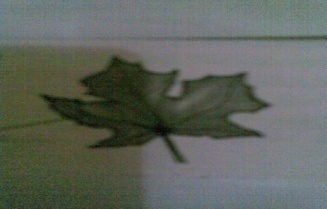 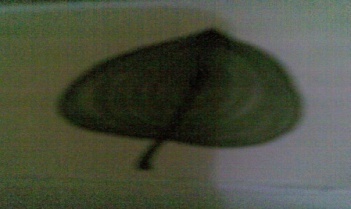 Tulang daun melengkung  		       tulang daun menjari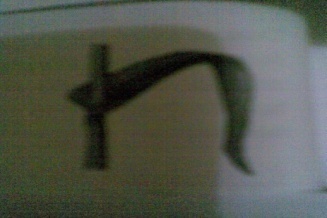 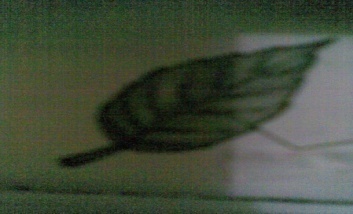 Tulang daun menyirip    		    tulang daun sejajar Adapun Fungsi daun yaitu:Sebagai tempat terjadinya fotosintesisSebagai tempat pernapasan tumbuhanSebagai tempat  terjadinya transpirasiPendekatan dan Metode PembelajaranModel  : InkuiriMetode : Ceramah, tanya jawab, diskusi kelompok dan penugasanSumber dan Media PembelajaranA. SumberSilabus KTSP kelas IVKTSP 2006 Sains kelas IVB. MediaBerbagai jenis daunLangkah – langkah Kegiatan PembelajaranPenilaian	 1. Prosedur penilaian   a) Penilaian prosesPenilaian akhir 2. Bentuk penilaian Tes hasil belajar								  Makassar, 21 September 2016Mengetahui,Guru Kelas IV					Peneliti           Husaema S.Pd 				           Andi Fadli         Nip. 19620717198303 2 016			         Nim. 1247041065Kepala SekolahSD Negeri Tidung                                                    Hj. Herlinawati S.Pd	Nip. 19660228198611 2 001Lampiran 4RENCANA  PELAKSANAAN PEMBELAJARAN ( RPP )SIKLUS II (Pertemuan II)  Satuan Pendidikan	: SD Negeri Tidung  Mata Pelajaran 	: Ilmu Pengetahuan Alam (IPA)  Kelas/ Semester	: IV ( Empat ) / I (Satu)  Alokasi waktu	: 2 x 35 Menit  Hari / Tanggal	: Materi Ajar		: Struktur dan Fungsi bagian tumbuhanStandar Kompetensi2. Memahami hubungan antara struktur bagian tumbuhan dengan fungsinyaKompetensi Dasar2.4 Menjelaskan hubungan antara struktur bunga dengan fungsinyaIndikator1. Mengidentifikasi bagian- bagian bunga 2. Menjelaskan fungsi dari bungaTujuan PembelajaranSiswa dapat mengidentifikasi bagian- bagian bunga Siswa dapat menjelaskan fungsi dari bungaMateri PembelajaranBagian-Bagian Bunga Dan FungsinyaTumbuhan berbiji selain memiliki akar, batang, dan daun juga memiliki bunga. Alam ini sangat indah dan nyaman jika tanaman sedang berbunga. Bunga merupakan bagian yang penting bagi pembuahan.Bunga memiliki warna yang beraneka ragam. Bunga juga ada yang berbau dan tidak berbau. Bunga yang lengkap terdiri atas beberapa bagian, yaitu: tangkai bunga, kelopak, mahkota, putik, dan benang sari. Fungsi masing-masing bagian adalah sebagai berikut.1.      Tangkai bunga merupakan penghubung batang dengan bunga. Air dan mineral dari akar sampai ke bunga melalui batang dan tangkai bunga.2.      Kelopak bunga, berfungsi untuk membungkus mahkota bunga ketika bunga masih kuncup.3.      Mahkota bunga merupakan perhiasan bunga yang berwarna indah, berfungsi untuk menarik serangga.4.      Putik dan benang sari terletak pada mahkota bunga. Putik merupakan alat kelamin betina, sedangkan benang sari alat kelamin jantan.Fungsi bunga adalah sebagai hiasan tumbuhan dan tempat berlangsungnya perkembangbiakan tumbuhan.Pendekatan dan Metode PembelajaranModel  : InkuiriMetode : Ceramah, tanya jawab, diskusi kelompok dan penugasanSumber dan Media PembelajaranSumberSilabus KTSP kelas IVKTSP 2006 Sains kelas IVMediaBunga kembang sepatuLangkah – langkah Kegiatan PembelajaranIX. Penilaian	 Prosedur penilaian a.Penilaian prosesPenilaian akhir 2.Bentuk penilaian Tes hasil belajar            Makassar, 23 September 2016Mengetahui,Guru Kelas IV					Peneliti           Husaema S.Pd 				           Andi Fadli         Nip. 19620717198303 2 016			         Nim. 1247041065Kepala SekolahSD Negeri Tidung                                                    Hj. Herlinawati S.Pd	Nip. 19660228198611 2 001Lampiran 5LEMBAR KERJA SISWA (LKS)Siklus I Pertemuan IMata Pelajaran		: IPAKelas/Semester		: IV ( Empat ) / I (Satu )Hari/Tanggal			:  Rabu, 24 Agustus 2016Alokasi Waktu		: 15 MenitMateri				: Struktur dan Fungsi bagian tumbuhanNama Kelompok		Nama Anggota Kelompok	:  1.				   2.				   3.				   4.				   5.Petunjuk : Diskusikanlah soal berikut dengan teman kelompokmu!Alat dan BahanBerbagai tumbuhan yang masih kecilBaskomAir secukupnyaCara kerjaCarilah  berbagai tumbuhan yang masih kecil agar mudah dicabut dari tanah, misalnya cabai, rumput, atau tumbuhan yang baru tumbuh dari biji!Cabutlah tumbuhan dengan hati- hati!Bersihkan akar dengan air yang tersedia!Amati akar tumbuhan dengan seksama!Pertanyaan1.Apakah cirri-ciri akar dari kelompokmu?2.Adakah persamaan atau perbedaan dengan kelompok lain?Lampiran 6LEMBAR KERJA SISWA (LKS)Siklus I Pertemuan IIMata Pelajaran		: IPAKelas/Semester		: IV ( Empat ) / I (Satu )Hari/Tanggal			: Jum’at, 26 Agustus 2016Alokasi Waktu		: 15 MenitMateri				: Struktur dan Fungsi bagian tumbuhanNama Kelompok		Nama Anggota Kelompok	:  1.				   2.				   3.				   4.				   5.Petunjuk : Diskusikanlah soal berikut dengan teman kelompokmu!Alat dan Bahan1. Tumbuhan pakar cina, seledri, atau bayam	2. pisau3. gelas4.  bening5. pewarna makanan warna merahCara kerja1. Siapakan tumbuhan yang kalian bawa, kemudian bersihkan dari kotoran yang mungkin tebawa!2. Potonglah akar tumbuhan!3. Siapkan air berwarna merah dalam gelas!4. Celupkan batang tumbuhan dalam air merah. Diamkan beberapa menit!Potonglah batang di beberapa bagian. Amati apa yang terjadi!Pertanyaan1. Apa tujuan menggunakan air berwarna merah, bukan air bening?2. Apa yang terjadi pada batang yang dicelupkan dalam air merah?Apa kesimpulanmu?Lampiran 7LEMBAR KERJA SISWA (LKS)Siklus II Pertemuan IMata Pelajaran		: IPAKelas/Semester		: IV ( Empat ) / I (Satu )Hari/Tanggal			:  Rabu, 21 September 2016Alokasi Waktu		: 15 MenitMateri				: Struktur dan Fungsi bagian tumbuhanNama Kelompok		Nama Anggota Kelompok	:  1.				   2.				   3.				   4.				   5.Petunjuk : Diskusikanlah soal berikut dengan teman kelompokmu!Ambillah 5  helai daun yang berbeda yang berada di sekitar kalianAmatilah berbagai bentuk susunan tulang daun pada berbagai tumbuhan. Kemudian, isilah tabel berikut dengan memberi tanda cek ( √ ) pada kolom yang sesuai!Apa kesimpulanmu tentang kegiatan ini ?Lampiran 8LEMBAR KERJA SISWA (LKS)Siklus II Pertemuan IIMata Pelajaran		: IPAKelas/Semester		: IV ( Empat ) / I (Satu )Hari/Tanggal			: Jumat, 23 September 2016Alokasi Waktu		: 15 MenitMateri				: Struktur dan Fungsi bagian tumbuhanNama Kelompok		Nama Anggota Kelompok	:  1.				   2.				   3.				   4.				   5.Alat dan bahan:bunga kembang sepatu, pensil, dan kertas gambarLangkah kerja:1.    Lakukan kegiatan ini bersama teman-temanmu.2.    Ambil bunga kembang sepatu dan letakkan di atas meja, Amati!3.    Copotlah bagian-bagain bunga tersebut secara hati-hati!4.    Kelompokkan bagian-bagian yang bentuknya sama!5.    terdapat berapa kelompok bagian bunga pada bunga kembang sepatu? Sebutkan!6.    Gambarlah bunga kembang sepatu tersebut lengkap dengan keterangannya pada kertas gambar yang tersedia!7.    Buatlah kesimpulan berdasarkan kegiatan ini!Lampiran 9Soal Tes Hasil Belajar Siklus INama Siswa	:Kelas		:No. Urut	:Pilihan GandaBerilah tanda silang ( x ) ada salah satu jawaban yang paling tepat!Padi, jagung, dan tebu digolongkan ke dalam kelompok tumbuhan yang memiliki akar ..........Tunggang 			c. SerabutTunjang 				d. PelekatBagian tumbuhan yang berfungsi mencari air dan zat hara dari dalam tanah adalah..........Daun				c. BungaBatang				d. AkarBagian tumbuhan yang berfungsi sebagai penopang tumbuhan adalah .........Batang				c. AkarDaun				d. BungaKelompok tumbuhan yang digolongkan ke dalam satu kelompok karena memiliki jenis batang yang sama adalah .........Padi, kelapa, jambu air		c. Tebu, bambu, rambutanKelapa, papaya, nangka	d. Mangga, mahoni, cemaraJenis akar yang memiliki akar pokok yang bercabang- cabang menjadi akar yang lebih kecil disebut akar ..........Tunjang			c. TunggangSerabut				d. PelekatEssayJelaskan pengertian  akar tunggang dan akar serabut!Jawab: ...............................................................................................................................................................................................................................................................................................................................................................................................................Sebutkan 3 Fungsi akarJawab: ...............................................................................................................................................................................................................................................................................................................................................................................................................Deskripsikan masing- masing jenis batang!Jawab: ...............................................................................................................................................................................................................................................................................................................................................................................................................Sebutkan 3 fungsi batang!Jawab: ...............................................................................................................................................................................................................................................................................................................................................................................................................Tuliskan 4 struktur batang tumbuhan!Jawab: ...............................................................................................................................................................................................................................................................................................................................................................................................................Lampiran 10Kunci Jawaban Soal Tes Hasil Belajar Siklus IPilihan Ganda1. C2. D3. A4. B5. CB. EssayAkar tunggang adalah akar yang terdiri atas satu akar besar yang merupakan kelanjutan batang, sedangkan akar-akar yang lain merupakan cabang dari akar utama. Akar serabut adalah akar yang berbentuk serabut terdapat pada pangkal tumbuhan yang panjanganya hampir sama.Tiga fungsi akar yaitu    Menyerap air dan zat hara (mineral). Tidak dapat didengarMenunjang berdirinya tumbuhanSebagai penyimpan makanan cadangan.3. Jenis- jenis batang yaituBatang basah (herbaceus) ialah batang yang lemah dan juga berairBatang rumput (calmus) ialah batang yang tidak keras dan juga batang yang tampak beruas-ruas..Batang mendong (calamus) ialah batang yang mirip dengan seperti rumput, namun ruasnya pada batang tersebut lebih panjang. Batang berkayu (lignosus) ialah suatu batang yang berkayu keras dan juga kuat, baik itu berupa pohon ataupun semak.batang berkayu yang dengan serupa pohon, contohnya ialah tumbuhan jati.Batang berkayu yang berupa semak, misalnya sidoguri.4. Tiga Fungsi batang  yaituMembantu suatu proses pernapasan, dikarenakan oksigen tersebut dapat masuk ke lentiselTempat melekatnya suatu daun, bunga dan juga buah.Sebagai penopang atau juga sebagai penyokong sehingga tumbuhan tersebut tetap dapat berdiri tegak5. Struktur batang pada tumbuhan yaitua. Epidermisb. Korteksc. Endodermisd. Silinder pusatLampiran 11Pedoman Penskoran Tes Hasil Belajar Siklus IPilihan GandaEssayLampiran 12Soal Tes Hasil Belajar Siklus IINama Siswa	:Kelas		:No. Urut	:Pilihan GandaBerilah tanda silang ( x ) ada salah satu jawaban yang paling tepat!1. Daun  yang mempunyai beberapa helai daun pada tangkainya disebut….Daun tunggal				c.  MajemukDaun menjari				d. Menyirip2. Di bawah ini contoh tanaman yang susunan tulang daunnya menyerupai sirip pada ikan, kecuali….a. Alpukat					c. Tebub. Mangga 					d. Rambutan3.  Alat kelamin betina pada tumbuhan adalah….a.       Benang sari                                         c. Putik b.      Kelopak                                               d. Mahkota 4.     Peristiwa jatuhnya serbuk sari ke atas kepala putik disebut ….a.       Pencangkokan                                    c. Pembenihan b.      Pembibitan                                         d. Penyerbukan 5.     Bagian bunga yang banyak menentukan keindahan bunga adalah ….a.       Tangkai bunga                                   c. Benang sarib.      Mahkota bunga                                  d. Kelopak bungaEssaySebutkan 4 macam bentuk tulang daun!Jawab: ...............................................................................................................................................................................................................................................................................................................................................................................................................Jelaskan ciri- ciri tulang daun menyirip!Jawab: ...............................................................................................................................................................................................................................................................................................................................................................................................................Tuliskan fungsi daun bagi tumbuhan!Jawab: ...............................................................................................................................................................................................................................................................................................................................................................................................................Sebutkan bagian- bagian bunga!Jawab: ...............................................................................................................................................................................................................................................................................................................................................................................................................Jelaskan fungsi bunga bangi tumbuhan!Jawab: ...............................................................................................................................................................................................................................................................................................................................................................................................................Lampiran 13Kunci Jawaban Soal Tes Hasil Belajar Siklus IIPilihan Ganda1. C2. C3. C4. D5. BB. Essay1. a. Tulang daun menyirip b. Tulang daung melengkungc. Tulang daun menjarid. Tulang daun sejajar  2. Ciri- ciri tulang daun menyirip yaitu berbentuk seperti susunan sirip- sirip ikan 3. Fungsi daun yaitua. Sebagai tempat terjadinya fotosintesisb. Sebagai tempat pernapasan tumbuhanc. Sebagai tempat  terjadinya transpirasi4. a. Tangkai bungab. Kelopakc. Mahkotad. Benang sari dan putik5. Fungsi bunga adalah sebagai hiasan tumbuhan dan tempat berlangsungnya perkembangbiakan tumbuhan.Lampiran 14Pedoman Penskoran Tes Hasil Belajar Siklus IPilihan GandaEssayLampiran  15HASIL OBSERVASI AKTIVITAS MENGAJAR GURUPertemuan / Siklus	: 1 / IHari / Tanggal	: Rabu, 24 Agustus 2016Waktu			: 2 X 35 Menit (1 x Pertemuan)Kelas / Semester	: IV / IIPetunjuk:	Berilah tanda centang ( √ ) pada kolom yang tersedia sesuai dengan pengamatan anda, jika indikator tersebut dilaksanakan oleh guru pada proses pembelajaran.Keterangan:	 B (3)	: Baik, jika melakukan 3 indikator		 C (2) : Cukup, jika melakukan 2 indikator		 K (1) : Kurang, jika melakukan 1 indikatorKeterangan kategori penilaian:B : Jika jumlah skor indikator yang dicapai 10 - 15C : Jika jumlah skor indikator yang dicapai 5 - 9K : Jika jumlah skor indikator yang dicapai 0 - 4		                                                     Makassar, 24 Agustus 2016								Observer			Andi FadliLampiran 16HASIL OBSERVASI AKTIVITAS MENGAJAR GURUSiklus / Pertemuan	: 1 / IIHari / Tanggal	: Jumat, 26 Agustus 2016Waktu			: 2 X 35 Menit (1 x Pertemuan)Kelas / Semester	: IV / IPetunjuk:	Berilah tanda centang ( √ ) pada kolom yang tersedia sesuai dengan pengamatan anda, jika indikator tersebut dilaksanakan oleh guru pada proses pembelajaran.Keterangan:	 B (3)	: Baik, jika melakukan 3 indikator		 C (2) : Cukup, jika melakukan 2 indikator		 K (1) : Kurang, jika melakukan 1 indikatorKeterangan kategori penilaian:B : Jika jumlah skor indikator yang dicapai 10 - 15C : Jika jumlah skor indikator yang dicapai 5 - 9K : Jika jumlah skor indikator yang dicapai 0 - 4		                                                     Makassar, 26 Agustus 2016								Observer			Andi FadliLampiran 17LEMBAR OBSERVASI AKTIVITAS MENGAJAR GURUSiklus/  Pertemuan 	: II / IHari / Tanggal	: Rabu 21 September 2016Waktu			: 2 X 35 Menit (1 x Pertemuan)Kelas / Semester	: IV / IIPetunjuk:	Berilah tanda centang ( √ ) pada kolom yang tersedia sesuai dengan pengamatan anda, jika indikator tersebut dilaksanakan oleh guru pada proses pembelajaran.Keterangan:	 B (3)	: Baik, jika melakukan 3 indikator		 C (2) : Cukup, jika melakukan 2 indikator		 K (1) : Kurang, jika melakukan 1 indikatorKeterangan kategori penilaian:B : Jika jumlah skor indikator yang dicapai 10 - 15C : Jika jumlah skor indikator yang dicapai 5 - 9K : Jika jumlah skor indikator yang dicapai 0 - 4		                                                Makassar, 21 September 2016								Observer			Andi FadliLampiran 18LEMBAR OBSERVASI AKTIVITAS MENGAJAR GURUSiklus/ Pertemuan	: II / IIHari / Tanggal	: Jumat, 23 September 2016Waktu			: 2 X 35 Menit (1 x Pertemuan)Kelas / Semester	: IV / IIPetunjuk:	Berilah tanda centang ( √ ) pada kolom yang tersedia sesuai dengan pengamatan anda, jika indikator tersebut dilaksanakan oleh guru pada proses pembelajaran.Keterangan:	 B (3)	: Baik, jika melakukan 3 indikator		 C (2) : Cukup, jika melakukan 2 indikator		 K (1) : Kurang, jika melakukan 1 indikatorKeterangan kategori penilaian:B : Jika jumlah skor indikator yang dicapai 10 - 15C : Jika jumlah skor indikator yang dicapai 5 - 9K : Jika jumlah skor indikator yang dicapai 0 - 4		                                                Makassar, 23 September 2016								Observer			Andi FadliLampiran 19HASIL OBSERVASI AKTIVITAS BELAJAR SISWASiklus / Pertemuan	: I / IHari / Tanggal	: Rabu, 24 Agustus 2016Waktu			: 2 X 35 Menit (1 x Pertemuan)Kelas / Semester	: IV / IPetunjuk:	Berilah tanda centang ( √ ) pada kolom yang tersedia sesuai dengan pengamatan anda, jika indikator tersebut dilaksanakan oleh guru pada proses pembelajaran.Keterangan:	 B (3)	: Baik, jika melakukan 3 indikator		 C (2) : Cukup, jika melakukan 2 indikator		 K (1) : Kurang, jika melakukan 1 indikatorKeterangan kategori penilaian:B : Jika jumlah skor indikator yang dicapai 10 - 15C : Jika jumlah skor indikator yang dicapai 5 - 9K : Jika jumlah skor indikator yang dicapai 0 - 4		                                                    Makassar, 24 Agustus 2016								Observer			Andi FadliLampiran 20HASIL OBSERVASI AKTIVITAS BELAJAR SISWASiklus / Pertemuan	: I / IIHari / Tanggal	: Jumat, 26 Agustus 2016Waktu			: 2 X 35 Menit (1 x Pertemuan)Kelas / Semester	: IV / IPetunjuk:	Berilah tanda centang ( √ ) pada kolom yang tersedia sesuai dengan pengamatan anda, jika indikator tersebut dilaksanakan oleh guru pada proses pembelajaran.Keterangan:	 B (3)	: Baik, jika melakukan 3 indikator		 C (2) : Cukup, jika melakukan 2 indikator		 K (1) : Kurang, jika melakukan 1 indikatorKeterangan kategori penilaian:B : Jika jumlah skor indikator yang dicapai 10 - 15C : Jika jumlah skor indikator yang dicapai 5 - 9K : Jika jumlah skor indikator yang dicapai 0 - 4		                                                     Makassar, 26 Agustus 2016								Observer			Andi FadliLampiran 21HASIL OBSERVASI AKTIVITAS BELAJAR SISWASiklus / Pertemuan	: II / IHari / Tanggal	: Rabu, 21 September 2016Waktu			: 2 X 35 Menit (1 x Pertemuan)Kelas / Semester	: IV / IPetunjuk:	Berilah tanda centang ( √ ) pada kolom yang tersedia sesuai dengan pengamatan anda, jika indikator tersebut dilaksanakan oleh guru pada proses pembelajaran.Keterangan:	 B (3)	: Baik, jika melakukan 3 indikator		 C (2) : Cukup, jika melakukan 2 indikator		 K (1) : Kurang, jika melakukan 1 indikatorKeterangan kategori penilaian:B : Jika jumlah skor indikator yang dicapai 10 - 15C : Jika jumlah skor indikator yang dicapai 5 - 9K : Jika jumlah skor indikator yang dicapai 0 - 4		                                                Makassar, 21 September 2016								Observer			Andi FadliLampiran 22HASIL OBSERVASI AKTIVITAS BELAJAR SISWASiklus / Pertemuan	: II / IIHari / Tanggal	: Jumat, 23 September 2016Waktu			: 2 X 35 Menit (1 x Pertemuan)Kelas / Semester	: IV / IPetunjuk:	Berilah tanda centang ( √ ) pada kolom yang tersedia sesuai dengan pengamatan anda, jika indikator tersebut dilaksanakan oleh guru pada proses pembelajaran.Keterangan:	 B (3)	: Baik, jika melakukan 3 indikator		 C (2) : Cukup, jika melakukan 2 indikator		 K (1) : Kurang, jika melakukan 1 indikatorKeterangan kategori penilaian:B : Jika jumlah skor indikator yang dicapai 10 - 15C : Jika jumlah skor indikator yang dicapai 5 - 9K : Jika jumlah skor indikator yang dicapai 0 - 4		                                                 Makassar,23 September 2016								Observer			Andi FadliLampiran 23DATA HASIL TES BELAJAR SISWA SIKLUS IPenerapan Model Pembelajaran Inkuiri untuk Meningkatkan Hasil Belajar Siswa pada Mata Pelajaran IPA Kelas IV SD Negeri Tidung Kecamatan Rappocini Kota Makassar Nilai Siswa = Σ  x 100		Nilai Rata-Rata Kelas = Σ  Keterangan Kategori Penilaian:Sangat Baik	: Jika jumlah nilai yang diperoleh murid 85-100Baik		: Jika jumlah nilai yang diperoleh murid 70-84Cukup		: Jika jumlah nilai yang diperoleh murid 55-69Kurang		: Jika jumlah nilai yang diperoleh murid 40-54Sangat Kurang	: Jika jumlah nilai yang diperoleh murid 0- 39Keterangan KKM:Tuntas		 : 70-100Tidak Tuntas	 : 0-69 Lampiran 24DATA HASIL TES BELAJAR SISWA SIKLUS IIPenerapan Model Pembelajaran Inkuiri untuk Meningkatkan Hasil Belajar Siswa pada Mata Pelajaran IPA Kelas IV SD Negeri Tidung Kecamatan Rappocini Kota Makassar Nilai Siswa = Σ  x 100		Nilai Rata-Rata Kelas = Σ  Keterangan Kategori Penilaian:Sangat Baik	: Jika jumlah nilai yang diperoleh murid  85-100Baik		: Jika jumlah nilai yang diperoleh murid 70-84Cukup		: Jika jumlah nilai yang diperoleh murid 55-69Kurang		: Jika jumlah nilai yang diperoleh murid 40-54Sangat Kurang	: Jika jumlah nilai yang diperoleh murid 0- 39Keterangan KKM:Tuntas		 : 70-100Tidak Tuntas	 : 0-69Lampiran 25REKAPITULASI NILAI TES HASIL SIKLUS I DAN SIKLUS IIPenerapan Model Pembelajaran Inkuiri untuk Meningkatkan Hasil Belajar Siswa pada Mata Pelajaran IPA Kelas IV SD Negeri Tidung Kecamatan Rappocini Kota Makassar Lampiran 26DOKUMENTASI PENELITIAN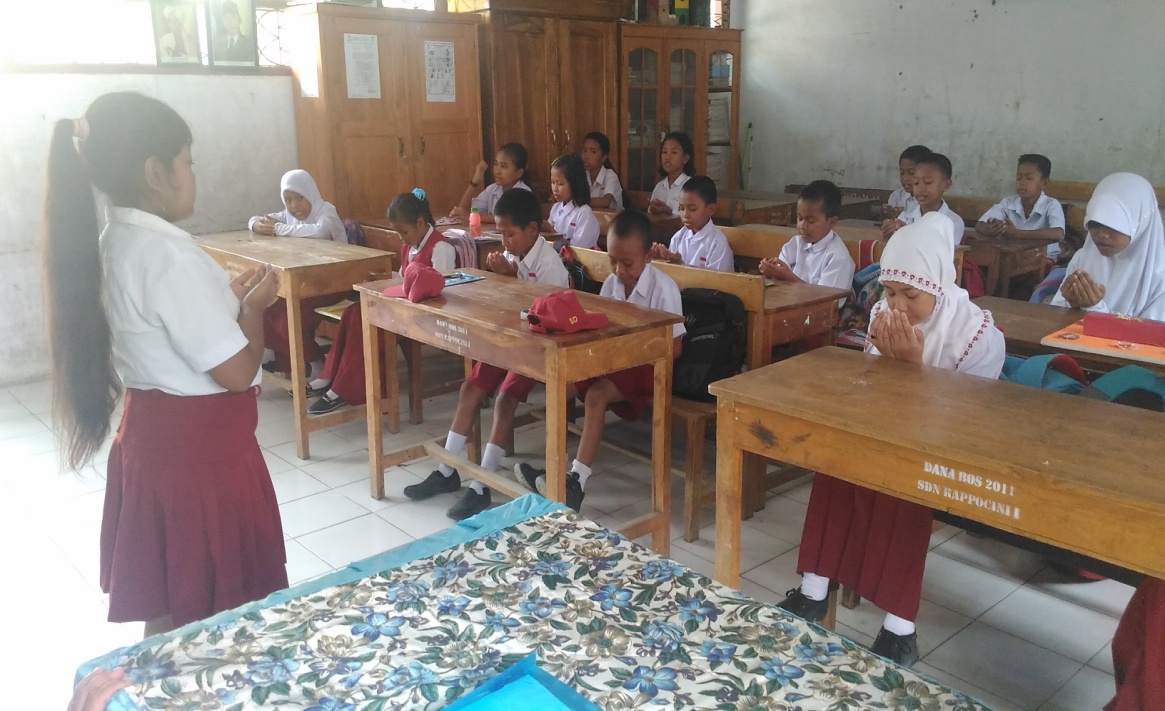 Berdoa sebelum belajar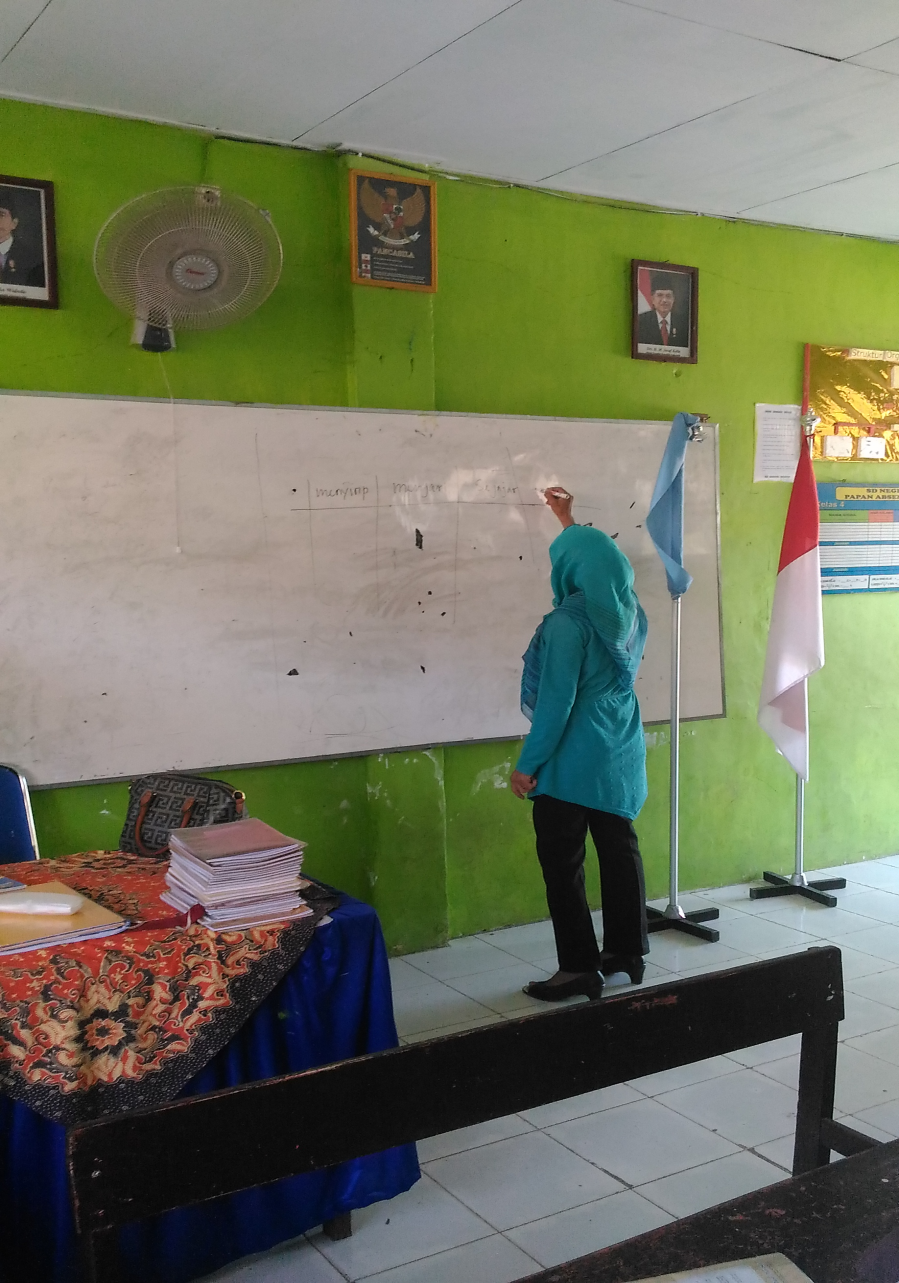 Siswa berdoa sebelum belajarGuru memnyampaikan tujuan pembelajaran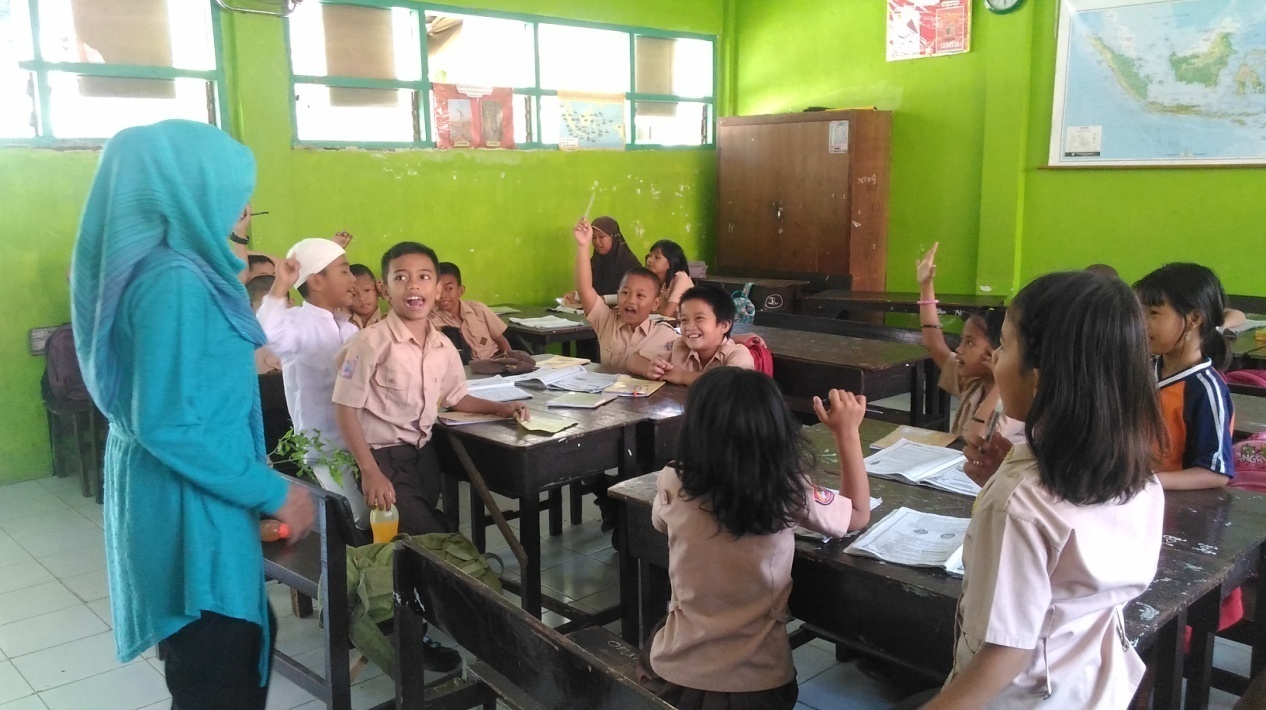 Guru bertanya jawab tentang materi pelajaran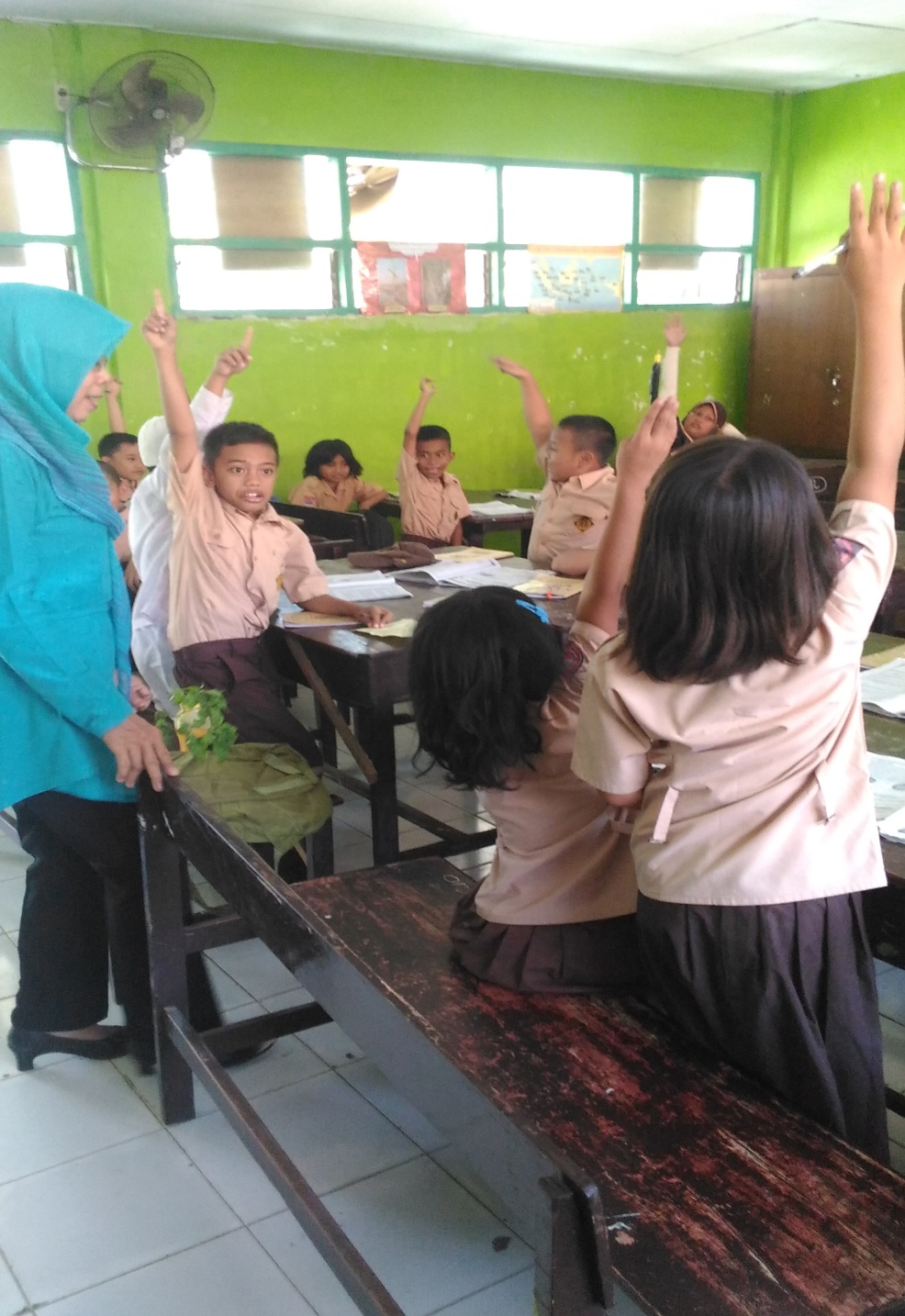 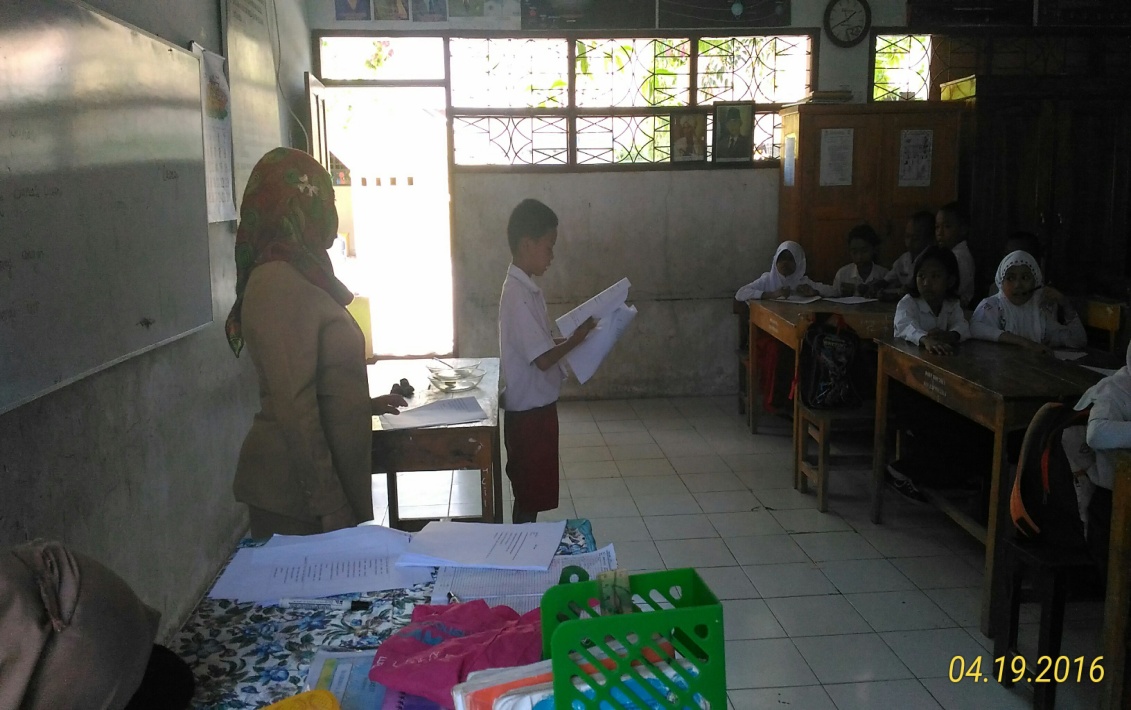 Guru membagi kelompok belajar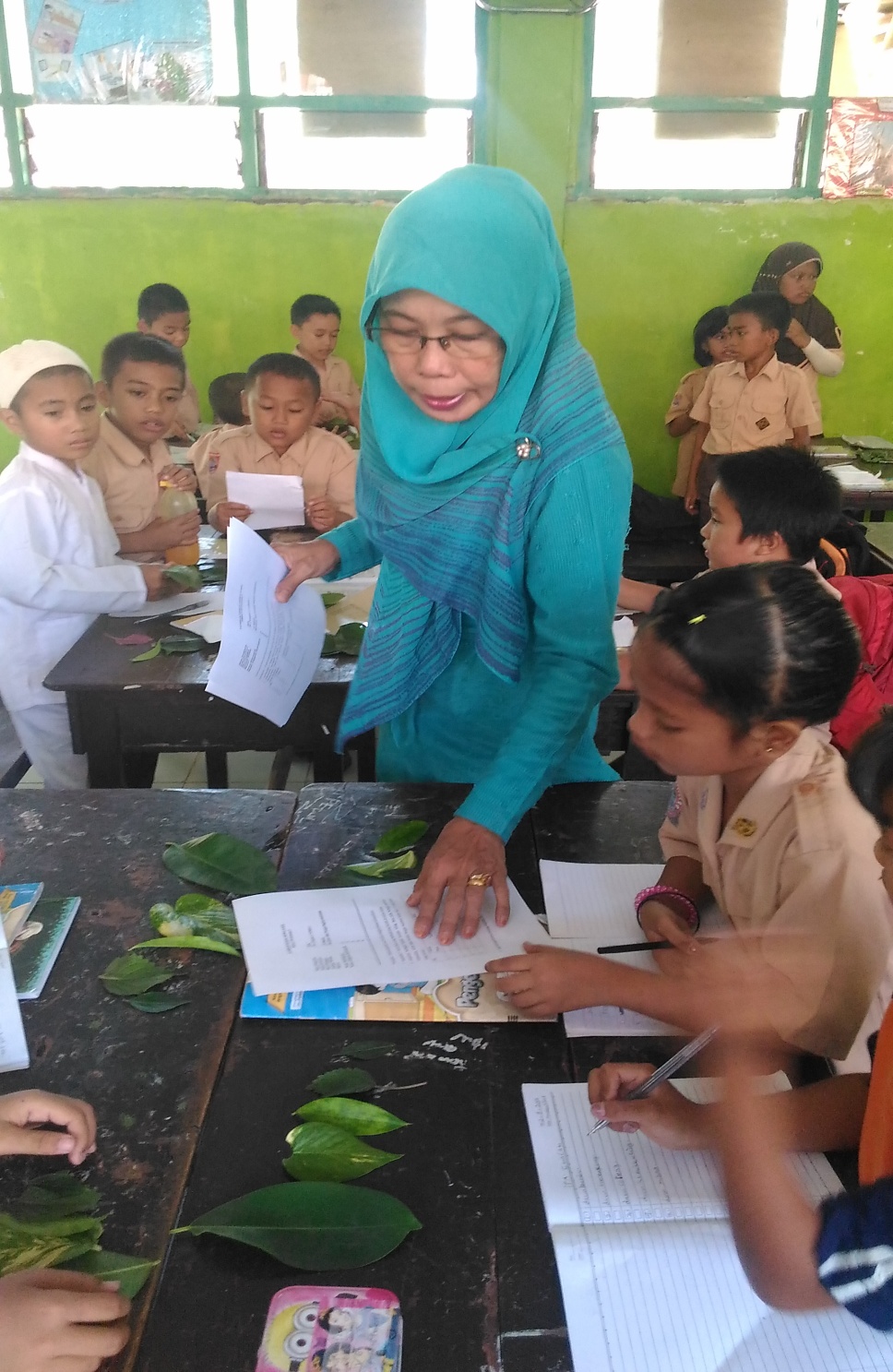 Guru membagikan LKS kepada setiap kelompok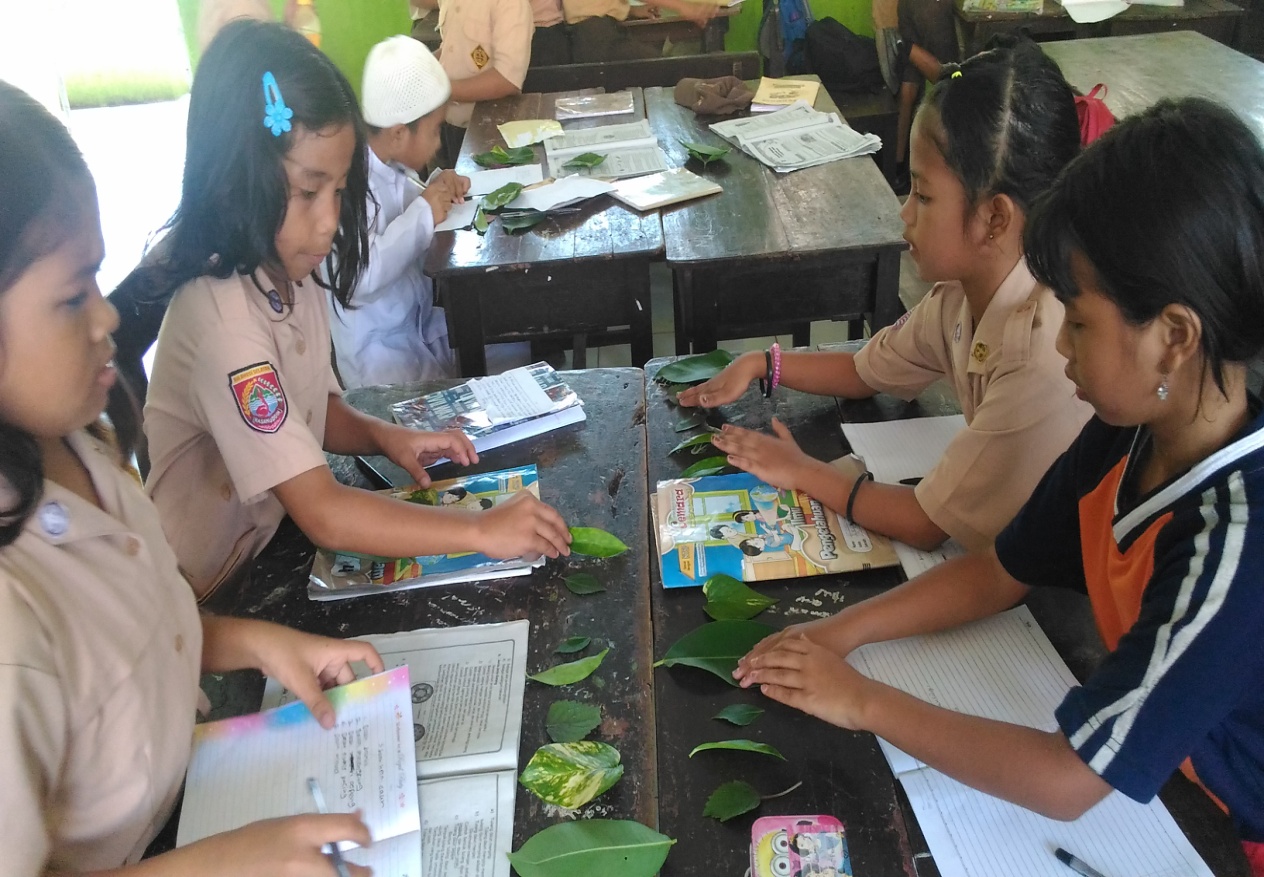 Setiap kelompok mengerjakan LKS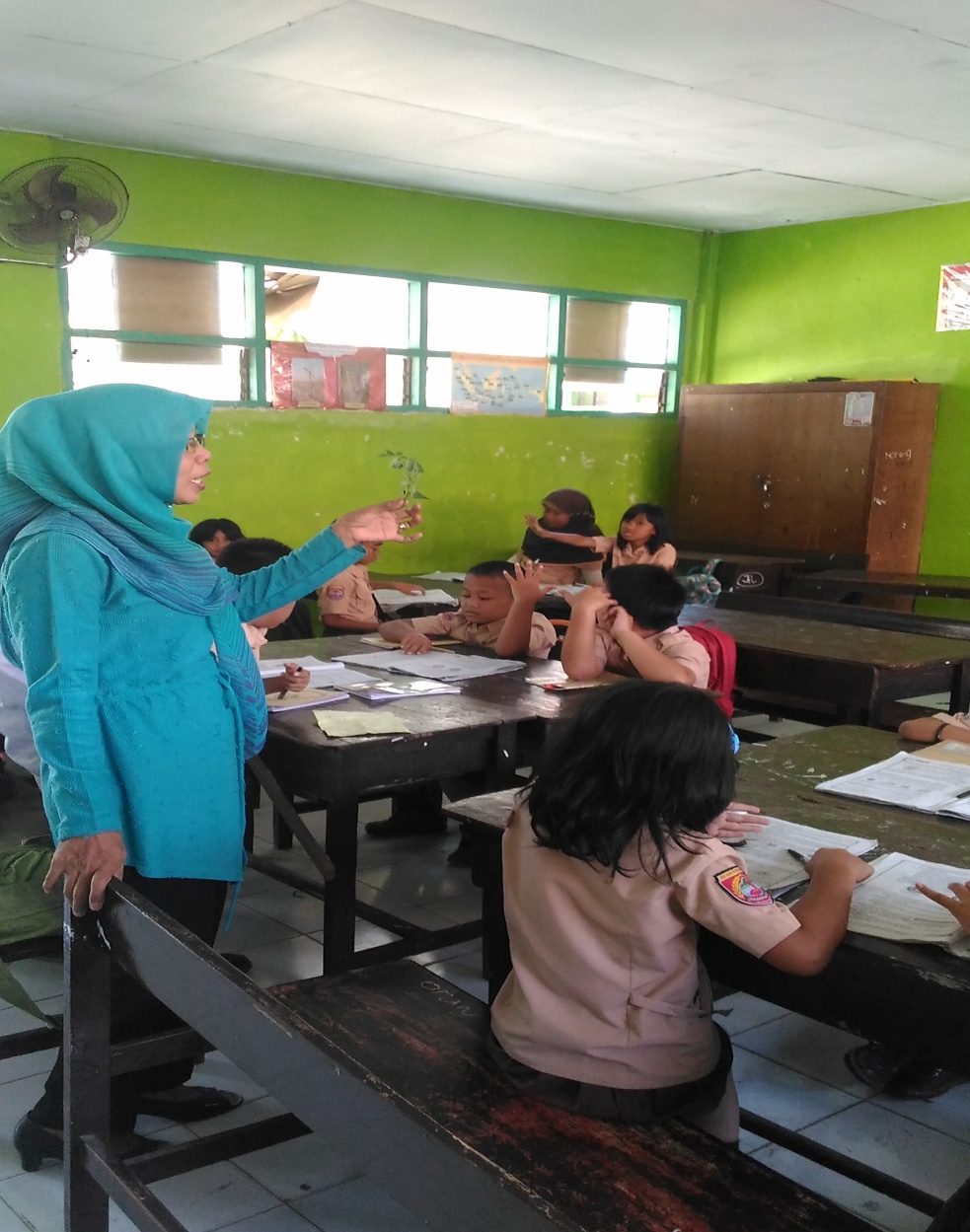 Guru menyimpulkan materi pelajaranRIWAYAT HIDUP Andi Fadli, lahir di Jakarta pada tanggal 26 Mei 1995, Anak kedua dari tiga bersaudara, dari pasangan Bapak Andi Ambo Sakka dengan Ibu Andi Nyili. Penulis mulai memasuki jenjang pendidikan Sekolah Dasar (SD) pada tahun 2000 di SD Negeri 1 Dataran Bugi dan  tamat pada  tahun 2006. Pada tahun 2006  melanjutkan pendidikan di SMP Negeri 1 Tojo Una- una dan tamat tahun 2009. Kemudian pada tahun 2009 penulis melanjutkan pendidikan di SMA Negeri 1 Salomekko dan tamat pada tahun 2012. Pada tahun yang sama penulis melanjutkan pendidikan di Universitas Negeri Makassar (UNM), Fakultas Ilmu Pendidikan, Jurusan Pendidikan Guru Sekolah Dasar (PGSD), program Strata 1 (S1) bertempat di UPP PGSD Tidung Fakultas Ilmu Pendidikan Universitas Negeri Makassar.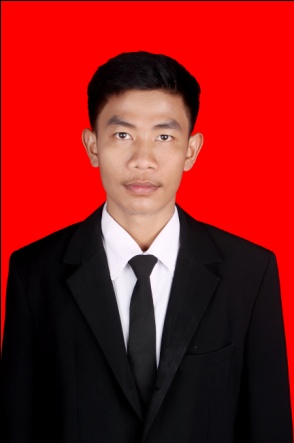 No.Kegiatan PembelajaranAlokasiWaktu1.Kegiatan AwalGuru mengkondisikan siswa untuk siap mengikuti pelajaran sains Mengelola kelas efektif agar memungkinkan siswa dapat menerapkan keterampilan-keterampilan proses yang akan dilakukan.Guru menjelaskan tujuan pembelajaran Memotivasi siswa agar terlibat pada aktivitas pemecahan masalah yang akan dilakukan.10 Menit2Kegiatan Inti.Siswa diberikan kesempatan untuk Penerimaan dan pemecahan masalahSiswa diminta unntuk mengembangankan hipotesisSiswa mengumpulkan data dengan melakukan percobaan Siswa menguji kembali hipotesis yang telah dikembangkan sebelumnyaSiswa menarikan kesimpulan sementara50 Menit3Kegiatan Akhir  Guru bersama siswa merefleksi pembelajaran yang telah dilaksanakan dan menyimpulkan materi yang telah pelajari.Guru memberikan motivasi dan pesan- pesan moralBerdoa dan memeri salam10 MenitNo.Kegiatan PembelajaranAlokasiWaktu1.Kegiatan Awal Berdoa  Mengelola kelas efektif agar memungkinkan siswa dapat menerapkan keterampilan-keterampilan proses yang akan dilakukan. Guru menjelaskan tujuan pembelajaran  Memotivasi siswa agar terlibat pada aktivitas pemecahan masalah yang akan dilakukan.10 Menit2Kegiatan Inti.Siswa diberikan kesempatan untuk Penerimaan dan pemecahan masalahSiswa diminta unntuk mengembangankan hipotesisSiswa mengumpulkan data dengan melakukan percobaan Siswa menguji kembali hipotesis yang telah dikembangkan sebelumnyaSiswa menarikan kesimpulan sementara50 Menit3Kegiatan Akhir  Guru bersama siswa merefleksi pembelajaran yang telah dilaksanakan dan menyimpulkan materi yang telah pelajari.Guru memberikan motivasi dan pesan- pesan moralBerdoa dan memeri salam10 MenitNo.Kegiatan PembelajaranAlokasiWaktu1.Kegiatan Awal1.Berdoa Mengelola kelas efektif agar memungkinkan siswa dapat menerapkan keterampilan-keterampilan proses yang akan dilakukan.Guru menyampaikan materi yang akan dipelajari yaitu sifat-sifat berbagai bendaGuru menjelaskan tujuan pembelajaran Memotivasi siswa agar terlibat pada aktivitas pemecahan masalah yang akan dilakukan.10 Menit2Kegiatan Inti.1. Siswa diberikan kesempatan untuk Penerimaan dan pemecahan masalah2. Siswa diminta unntuk mengembangankan hipotesis3. Siswa mengumpulkan data dengan melakukan percobaan Siswa menguji kembali hipotesis yang telah dikembangkan sebelumnyaSiswa menarikan kesimpulan sementara50 Menit3Kegiatan Akhir1.  Guru bersama siswa merefleksi pembelajaran yang telah dilaksanakan dan menyimpulkan materi yang telah pelajari.2.Guru memberikan motivasi dan pesan- pesan moral3.Berdoa dan memeri salamenitNo.Kegiatan PembelajaranAlokasiWaktu1.Kegiatan AwalBerdoaMengelola kelas efektif agar memungkinkan siswa dapat menerapkan keterampilan-keterampilan proses yang akan dilakukan.Guru menyampaikan materi yang akan dipelajari yaitu struktur bunga dan fungsinyaGuru menjelaskan tujuan pembelajaran Memotivasi siswa agar terlibat pada aktivitas pemecahan masalah yang akan dilakukan.10 Menit2Kegiatan Inti.Siswa diberikan kesempatan untuk Penerimaan dan pemecahan masalahSiswa diminta unntuk mengembangankan hipotesisSiswa mengumpulkan data dengan melakukan percobaan Siswa menguji kembali hipotesis yang telah dikembangkan sebelumnyaSiswa menarikan kesimpulan sementara50 Menit3Kegiatan Akhir1.  Guru bersama siswa merefleksi pembelajaran yang telah dilaksanakan dan menyimpulkan materi yang telah pelajari.Guru memberikan motivasi dan pesan- pesan moralBerdoa dan memeri salamenitNoNama DaunBentuk susunan tulang daunBentuk susunan tulang daunBentuk susunan tulang daunBentuk susunan tulang daunNoNama Daun MenyiripMenjariMelengkungSejajar12345No.Skor SoalDeskriptor1.(1)1 : Jika murid menjawab dengan benar dan tepat0 : Jika murid menjawab soal salah/tidak menjawab2.(1)1 : Jika murid menjawab dengan benar dan tepat0 : Jika murid menjawab salah/tidak menjawab3.(1)1 : Jika murid menjawab dengan benar dan tepat0 : Jika murid menjawab salah/tidak menjawab4.(1)1 : Jika murid menjawab dengan benar dan tepat0 : Jika murid menjawab salah/tidak menjawab5.(1)1 : Jika murid menjawab dengan benar dan tepat0 : Jika murid menjawab salah/tidak menjawabNo.Skor SoalDeskriptor1.(3)3 : Jika murid menjawab pengertian akar tunggang dan akar serabut dengan benar2 : Jika murid hanya menjawab salah satu dari pengertian akar tunggang dan akar serabut dengan benar2.(4)4 : Jika murid menyebutkan 3 fungsi akar 3 : Jika murid menyebutkan 2 fungsi akar 2 : Jika murid menyebutkan 1 fungsi akar3.(3)3 : Jika murid mendeskripsikan masing- masing  6 jenis batang2 : Jika murid mendeskripsikan 3 jenis batang saja 4.(4)4 : Jika murid menyebutkan 3 fungsi batang 3 : Jika murid menyebutkan 2 fungsi batang2 : Jika murid menyebutkan 1 fungsi batang5.(5)5 : Jika murid menuliskan 4 struktur batang dengan benar4 : Jika murid menuliskan 3 struktur batang dengan benar3 : Jika murid menuliskan 2 struktur batang dengan benar2 : Jika murid menuliskan 1 struktur batang dengan benarNo.Skor SoalDeskriptor1.(1)1 : Jika murid menjawab dengan benar dan tepat0 : Jika murid menjawab soal salah/tidak menjawab2.(1)1 : Jika murid menjawab dengan benar dan tepat0 : Jika murid menjawab salah/tidak menjawab3.(1)1 : Jika murid menjawab dengan benar dan tepat0 : Jika murid menjawab salah/tidak menjawab4.(1)1 : Jika murid menjawab dengan benar dan tepat0 : Jika murid menjawab salah/tidak menjawab5.(1)1 : Jika murid menjawab dengan benar dan tepat0: Jika murid menjawab salah/tidak menjawabNo.Skor SoalDeskriptor1.(5)5 : Jika murid menyebutkan 4 macam bentuk tulang daun4:  Jika murid menyebutkan 3 macam bentuk tulang daun3 : Jika murid menyebutkan 2 macam bentuk tulang daun2 : Jika murid menyebutkan 1 macam bentuk tulang daun2.(2)2 : Jika murid menjelaskan ciri- ciri daun menyirip dengan benar3.(4)4 : Jika murid menuliskan 3 fungsi daun bagi tumbuhan dengan benar3 : Jika murid menuliskan 2 fungsi daun bagi tumbuhan dengan benar2 : Jika murid menuliskan 1 fungsi daun bagi tumbuhan dengan benar4.(5)5 : Jika murid menyebutkan 4  bagian- bagian bunga4 : Jika murid menyebutkan 3 bagian- bagian bunga3 : Jika murid menyebutkan 2 bagian- bagian bunga0 :  Jika murid tidak menjawab5.(2)2 : Jika murid menjelaskan fungsi bunga dengan benarNo.Aspek yang diamatiSkala PenilaianSkala PenilaianSkala PenilaianSkorNo.Aspek yang diamatiBCKSkor1.guru mengkondisikan siswa untuk siap mengikuti pelajaran (orientasi),√21.menyampaikan materi yang akan dipelajari yaitu struktur akar dan fungsinya√21.memotivasi siswa agar telibat aktif pada aktivitas pemecahan masalah yng akan dilakukan√21.guru menyampaikan tujuan pembelajaran√22.mengelolah pengetahuan awal yang dimiliki siswa yang erat kaitannya dengan materi struktur akar dan fungsinya melalui pengalamannya dalam kehidupan sehari- hari (merumuskan masalah)√22.memberikan beberapa pertanyaan kepada siswa terkait materi√22.meminta siswa menjawab pertanyaan yang di berikan√22.Mengumpulkan hasil pendapat siswa siswa√23.meminta siswa mengumpulkan informasi yang sesuai melalui observasi da kegiatan percobaan (mengumpulkan data)Membagi siswa menjadi 7 kelompok, ditiap kelompok terdiri dari 5 orang√1menjelaskan langkah- langkah dari percobaan kepada setiap kelompok√1Membimbing kelompok secara keseluruhan dalam melakukan percobaan√14.memberi kesempatan kepada siswa untuk mengemukakan hasil percobaannya di depan kelas mengenai materi struktur akar dan fungsinya (menguji hipotesis)√14.Meminta siswa membacakan hasil diskusinya di depan kelas√14.Meminta kepada setiap kelompok untuk menanggapi hasil yang diperoleh kelompok lain√14.guru mendiskusikan hasil yang diperoleh setiap kelompok√15.guru menyimpulkan materi struktur akar dan fungsinya secara lisan berdasarkan hasil pengumpulan datan dan diskusi bersama siswa (merumuskan kesimpulan).√15.Memberi penguatan kepada siswa secara jelas√15.Memeriksa ketepatan jawaban secara bersama-sama mengenai hasil diskusi kelompok√15.Menyimpulkan konsep materi pembelajaran secara runtut dan jelas√1Skor indikator yang dicapaiSkor indikator yang dicapai7Skor maksimal indikatorSkor maksimal indikator15Kategori (berdasarkan indikator keberhasilan)Kategori (berdasarkan indikator keberhasilan)47%(Cukup)No.Aspek yang diamatiSkala PenilaianSkala PenilaianSkala PenilaianSkorNo.Aspek yang diamatiBCKSkor1.guru mengkondisikan siswa untuk siap mengikuti pelajaran (orientasi),√21.menyampaikan materi yang akan dipelajari yaitu struktur batang dan fungsinya√21.memotivasi siswa agar telibat aktif pada aktivitas pemecahan masalah yng akan dilakukan√21.guru menyampaikan tujuan pembelajaran√22.mengelolah pengetahuan awal yang dimiliki siswa yang erat kaitannya dengan materi struktur batang dan fungsinya melalui pengalamannya dalam kehidupan sehari- hari (merumuskan masalah)√22.memberikan beberapa pertanyaan kepada siswa terkait materi√22.meminta siswa menjawab pertanyaan yang di berikan√22.Mengumpulkan hasil pendapat siswa siswa√23.meminta siswa mengumpulkan informasi yang sesuai melalui observasi da kegiatan percobaan (mengumpulkan data)Membagi siswa menjadi 7 kelompok, ditiap kelompok terdiri dari 5 orang√1menjelaskan langkah- langkah dari percobaan kepada setiap kelompok√1Membimbing kelompok  secara keseluruhan dalam melakukan percobaan√14.memberi kesempatan kepada siswa untuk mengemukakan hasil percobaannya di depan kelas mengenai materi struktur batang dan fungsinya (menguji hipotesis)√24.Meminta siswa membacakan hasil diskusinya di depan kelas√24.Meminta kepada setiap kelompok untuk menanggapi hasil yang diperoleh kelompok lain√24.guru mendiskusikan hasil yang diperoleh setiap kelompok√25.guru menyimpulkan materi struktur akar dan fungsinya secara lisan berdasarkan hasil pengumpulan datan dan diskusi bersama siswa (merumuskan kesimpulan).√25.Memberi penguatan kepada siswa secara jelas√25.Memeriksa ketepatan jawaban secara bersama-sama mengenai hasil diskusi kelompok√25.Menyimpulkan konsep materi pembelajaran secara runtut dan jelas√2Skor indikator yang dicapaiSkor indikator yang dicapai9Skor maksimal indicatorSkor maksimal indicator15Kategori (berdasarkan indikator keberhasilan)Kategori (berdasarkan indikator keberhasilan)60(Cukup)No.Aspek yang diamatiSkala PenilaianSkala PenilaianSkala PenilaianSkorNo.Aspek yang diamatiBCKSkor1.guru mengkondisikan siswa untuk siap mengikuti pelajaran (orientasi),√31.menyampaikan materi yang akan dipelajari yaitu struktur daun dan fungsinya√31.memotivasi siswa agar telibat aktif pada aktivitas pemecahan masalah yng akan dilakukan√31.guru menyampaikan tujuan pembelajaran√32.mengelolah pengetahuan awal yang dimiliki siswa yang erat kaitannya dengan materi struktur daun dan fungsinya melalui pengalamannya dalam kehidupan sehari- hari (merumuskan masalah)√22.memberikan beberapa pertanyaan kepada siswa terkait materi√22.meminta siswa menjawab pertanyaan yang di berikan√22.Mengumpulkan hasil pendapat siswa siswa√23.meminta siswa mengumpulkan informasi yang sesuai melalui observasi da kegiatan percobaan (mengumpulkan data)Membagi siswa menjadi 7 kelompok, ditiap kelompok terdiri dari 5 orang√2menjelaskan langkah- langkah dari percobaan kepada setiap kelompok√2Membimbing kelompok secara keseluruhan dalam melakukan percobaan√24.memberi kesempatan kepada siswa untuk mengemukakan hasil percobaannya di depan kelas mengenai materi struktur daun dan fungsinya (menguji hipotesis)√24.Meminta siswa membacakan hasil diskusinya di depan kelas√24.Meminta kepada setiap kelompok untuk menanggapi hasil yang diperoleh kelompok lain√24.guru mendiskusikan hasil yang diperoleh setiap kelompok√25.guru menyimpulkan mteri sifat- sifat benda secara lisan berdasarkan hasil pengumpulan datan dan diskusi bersama siswa (merumuskan kesimpulan).√25.Memberi penguatan kepada siswa secara jelas√25.Memeriksa ketepatan jawaban secara bersama-sama mengenai hasil diskusi kelompok√25.Menyimpulkan konsep materi pembelajaran secara runtut dan jelas√2Skor indikator yang dicapaiSkor indikator yang dicapai11Skor maksimal indikatorSkor maksimal indikator15Kategori (berdasarkan indikator keberhasilan)Kategori (berdasarkan indikator keberhasilan)73%(Baik)No.Aspek yang diamatiSkala PenilaianSkala PenilaianSkala PenilaianSkorNo.Aspek yang diamatiBCKSkor1.guru mengkondisikan siswa untuk siap mengikuti pelajaran (orientasi),√31.menyampaikan materi yang akan dipelajari yaitu struktur bunga dan fungsinya√31.memotivasi siswa agar telibat aktif pada aktivitas pemecahan masalah yng akan dilakukan√31.guru menyampaikan tujuan pembelajaran√32.mengelolah pengetahuan awal yang dimiliki siswa yang erat kaitannya dengan materi struktur daun dan fungsinya melalui pengalamannya dalam kehidupan sehari- hari (merumuskan masalah)√22.memberikan beberapa pertanyaan kepada siswa terkait materi√22.meminta siswa menjawab pertanyaan yang di berikan√22.Mengumpulkan hasil pendapat siswa siswa√23.meminta siswa mengumpulkan informasi yang sesuai melalui observasi da kegiatan percobaan (mengumpulkan data)Membagi siswa menjadi 7 kelompok, ditiap kelompok terdiri dari 5 orang√3menjelaskan langkah- langkah dari percobaan kepada setiap kelompok√3Membimbing kelompok secara keseluruhan dalam melakukan percobaan√34.memberi kesempatan kepada siswa untuk mengemukakan hasil percobaannya di depan kelas mengenai materi struktur bunga dan fungsinya (menguji hipotesis)√24.Meminta siswa membacakan hasil diskusinya di depan kelas√24.Meminta kepada setiap kelompok untuk menanggapi hasil yang diperoleh kelompok lain√24.guru mendiskusikan hasil yang diperoleh setiap kelompok√25.guru menyimpulkan materi struktur bunga dan fungsinya secara lisan berdasarkan hasil pengumpulan datan dan diskusi bersama siswa (merumuskan kesimpulan).√35.Memberi penguatan kepada siswa secara jelas√35.Memeriksa ketepatan jawaban secara bersama-sama mengenai hasil diskusi kelompok√35.Menyimpulkan konsep materi pembelajaran secara runtut dan jelas√3Skor indikator yang dicapaiSkor indikator yang dicapai13Skor maksimal indikatorSkor maksimal indikator15Kategori (berdasarkan indikator keberhasilan)Kategori (berdasarkan indikator keberhasilan)87%(Baik)No.Aspek yang diamatiSkala PenilaianSkala PenilaianSkala PenilaianSkorNo.Aspek yang diamatiBCKSkor1.siswa siap untuk siap mengikuti pelajaran (orientasi),√11.siswa memperhatikan guru menyampaikan materi yang akan dipelajari yaitu struktur akar dan fungsinya√11.siswa termotivasi untukr telibat aktif pada aktivitas pemecahan masalah yng akan dilakukan√11.siswa memperhatikan menyampaikan tujuan pembelajaran√12.mengelolah pengetahuan awal yang dimiliki siswa yang erat kaitannya dengan materi struktur akardan fungsinya melalui pengalamannya dalam kehidupan sehari- hari (merumuskan masalah)√12.memperhatikan guru dalam memberikan pertanyaan√12. siswa menjawab pertanyaan yang di berikan guru√12. Siswa mengumpulkan hasil pendapat siswa lain√13.siswa mengumpulkan informasi yang sesuai melalui observasi da kegiatan percobaan (mengumpulkan data) Siswa terbentuk menjadi 7 kelompok, ditiap kelompok terdiri dari 5 orang√2siswa menperhatikan penjelaskan tentang langkah- langkah dari percobaan kepada setiap kelompok dari guru√2 siswa secara keseluruhan aktif  dalam melakukan percobaan√24.siswa mengemukakan hasil percobaannya di depan kelas mengenai materi struktur akar dan fungsinya (menguji hipotesis)√14.siswa membacakan hasil diskusinya di depan kelas√14.siswa  menanggapi hasil yang diperoleh kelompok lain√14.gsiswa mendiskusikan hasil yang diperoleh setiap kelompok√15.guru menyimpulkan struktur akar dan fungsinya secara lisan berdasarkan hasil pengumpulan datan dan diskusi bersama siswa (merumuskan kesimpulan).√15.memperhatikan guru dalam member penguatan  penguatan secara jelas√15. Siswa memeriksa ketepatan jawaban secara bersama-sama mengenai hasil diskusi kelompok√15.siswa memperhatikan guru menyimpulkan konsep materi pembelajaran secara runtut dan jelas√1Skor indikator yang dicapaiSkor indikator yang dicapai6Skor maksimal indikatorSkor maksimal indikator15Kategori (berdasarkan indikator keberhasilan)Kategori (berdasarkan indikator keberhasilan)40%(Cukup)No.Aspek yang diamatiSkala PenilaianSkala PenilaianSkala PenilaianSkorNo.Aspek yang diamatiBCKSkor1.siswa siap untuk siap mengikuti pelajaran (orientasi),√21.siswa memperhatikan guru menyampaikan materi yang akan dipelajari yaitu struktur batang dan fungsinya√21.siswa termotivasi untukr telibat aktif pada aktivitas pemecahan masalah yng akan dilakukan√21.siswa memperhatikan menyampaikan tujuan pembelajaran√22.mengelolah pengetahuan awal yang dimiliki siswa yang erat kaitannya dengan materi struktur batang dan fungsinya melalui pengalamannya dalam kehidupan sehari- hari (merumuskan masalah)√22.memperhatikan guru dalam memberikan pertanyaan√22. siswa menjawab pertanyaan yang di berikan guru√22. Siswa mengumpulkan hasil pendapat siswa lain√23.siswa mengumpulkan informasi yang sesuai melalui observasi da kegiatan percobaan (mengumpulkan data) Siswa terbentuk menjadi 7 kelompok, ditiap kelompok terdiri dari 5 orang√2siswa menperhatikan penjelaskan tentang langkah- langkah dari percobaan kepada setiap kelompok dari guru√2 siswa secara keseluruhan aktif  dalam melakukan percobaan√24.siswa mengemukakan hasil percobaannya di depan kelas mengenai materi struktur batang dan fungsinya (menguji hipotesis)√14.siswa membacakan hasil diskusinya di depan kelas√14.siswa  menanggapi hasil yang diperoleh kelompok lain√14.gsiswa mendiskusikan hasil yang diperoleh setiap kelompok√15.guru menyimpulkan struktur batang dan fungsinya secara lisan berdasarkan hasil pengumpulan datan dan diskusi bersama siswa (merumuskan kesimpulan).√15.memperhatikan guru dalam member penguatan  penguatan secara jelas√15. Siswa memeriksa ketepatan jawaban secara bersama-sama mengenai hasil diskusi kelompok√15.Msiswa memperhatikan guru menyimpulkan konsep materi pembelajaran secara runtut dan jelas√1Skor indikator yang dicapaiSkor indikator yang dicapai8Skor maksimal indikatorSkor maksimal indikator15Kategori (berdasarkan indikator keberhasilan)Kategori (berdasarkan indikator keberhasilan)53%(Cukup)No.Aspek yang diamatiSkala PenilaianSkala PenilaianSkala PenilaianSkorNo.Aspek yang diamatiBCKSkor1.siswa siap untuk siap mengikuti pelajaran (orientasi),√31.siswa memperhatikan guru menyampaikan materi yang akan dipelajari yaitu struktur daun dan fungsinya√31.siswa termotivasi untukr telibat aktif pada aktivitas pemecahan masalah yng akan dilakukan√31.siswa memperhatikan menyampaikan tujuan pembelajaran√32.mengelolah pengetahuan awal yang dimiliki siswa yang erat kaitannya dengan materi struktur daun dan fungsinya melalui pengalamannya dalam kehidupan sehari- hari (merumuskan masalah)√22.memperhatikan guru dalam memberikan pertanyaan√22. siswa menjawab pertanyaan yang di berikan guru√22. Siswa mengumpulkan hasil pendapat siswa lain√23.siswa mengumpulkan informasi yang sesuai melalui observasi da kegiatan percobaan (mengumpulkan data) Siswa terbentuk menjadi 7 kelompok, ditiap kelompok terdiri dari 5 orang√2siswa menperhatikan penjelaskan tentang langkah- langkah dari percobaan kepada setiap kelompok dari guru√2 siswa secara keseluruhan aktif  dalam melakukan percobaan√24.siswa mengemukakan hasil percobaannya di depan kelas mengenai materi sifat- sifat benda (menguji hipotesis)√24.siswa membacakan hasil diskusinya di depan kelas√24.siswa  menanggapi hasil yang diperoleh kelompok lain√24.siswa mendiskusikan hasil yang diperoleh setiap kelompok√25.guru menyimpulkan mteri sifat- sifat benda secara lisan berdasarkan hasil pengumpulan datan dan diskusi bersama siswa (merumuskan kesimpulan).√25.memperhatikan guru dalam memberi penguatan  penguatan secara jelas√25. Siswa memeriksa ketepatan jawaban secara bersama-sama mengenai hasil diskusi kelompok√25.Msiswa memperhatikan guru menyimpulkan konsep materi pembelajaran secara runtut dan jelas√2Skor indikator yang dicapaiSkor indikator yang dicapai11Skor maksimal indicatorSkor maksimal indicator15Kategori (berdasarkan indikator keberhasilan)Kategori (berdasarkan indikator keberhasilan)73%(Baik)No.Aspek yang diamatiSkala PenilaianSkala PenilaianSkala PenilaianSkorNo.Aspek yang diamatiBCKSkor1.siswa siap untuk siap mengikuti pelajaran (orientasi)√31.siswa memperhatikan guru menyampaikan materi yang akan dipelajari yaitu struktur bunga dan fungsinya√31.siswa termotivasi untukr telibat aktif pada aktivitas pemecahan masalah yng akan dilakukan√31.siswa memperhatikan menyampaikan tujuan pembelajaran√32.mengelolah pengetahuan awal yang dimiliki siswa yang erat kaitannya dengan materi struktur daun dan fungsinya melalui pengalamannya dalam kehidupan sehari- hari (merumuskan masalah)√32.memperhatikan guru dalam memberikan pertanyaan√32. siswa menjawab pertanyaan yang di berikan guru√32. Siswa mengumpulkan hasil pendapat siswa lain√33.siswa mengumpulkan informasi yang sesuai melalui observasi da kegiatan percobaan (mengumpulkan data) Siswa terbentuk menjadi 7 kelompok, ditiap kelompok terdiri dari 5 orang√3siswa menperhatikan penjelaskan tentang langkah- langkah dari percobaan kepada setiap kelompok dari guru√3 siswa secara keseluruhan aktif  dalam melakukan percobaan√34.siswa mengemukakan hasil percobaannya di depan kelas mengenai materi struktur bunga dan fungsinya (menguji hipotesis)√24.siswa membacakan hasil diskusinya di depan kelas√24.siswa  menanggapi hasil yang diperoleh kelompok lain√24.gsiswa mendiskusikan hasil yang diperoleh setiap kelompok√25.guru menyimpulkan materi struktur bunga dan fungsinya secara lisan berdasarkan hasil pengumpulan datan dan diskusi bersama siswa (merumuskan kesimpulan).√35.memperhatikan guru dalam member penguatan  penguatan secara jelas√35. Siswa memeriksa ketepatan jawaban secara bersama-sama mengenai hasil diskusi kelompok√35.Msiswa memperhatikan guru menyimpulkan konsep materi pembelajaran secara runtut dan jelas√3Skor indikator yang dicapaiSkor indikator yang dicapai14Skor maksimal indikatorSkor maksimal indikator15Kategori (berdasarkan indikator keberhasilan)Kategori (berdasarkan indikator keberhasilan)93% ( Baik)NoNamaSiswaNomor Soal/Bobot SoalNomor Soal/Bobot SoalNomor Soal/Bobot SoalNomor Soal/Bobot SoalNomor Soal/Bobot SoalNomor Soal/Bobot SoalNomor Soal/Bobot SoalNomor Soal/Bobot SoalNomor Soal/Bobot SoalNomor Soal/Bobot SoalJumlah SkorJumlah SkorNilaiKet.KategoriNoNamaSiswaPilihan GandaPilihan GandaPilihan GandaPilihan GandaPilihan GandaEssayEssayEssayEssayEssayJumlah SkorJumlah SkorNilaiKet.KategoriNoNamaSiswa1(1)2(1)3(1)4(1)5(1)1(3)2(4)3(3)4(4)5(5)Jumlah SkorJumlah SkorNilaiKet.Kategori1IKH1110132343191979TB2MAS1011011341131354TTC3AU0101131343171771TB4MAH1110121141131354TTC5MABA1011134332191979TB6MDS1110132341171771TB7RW1111114243191979TB8MLI10110111129937TTSK9MWP1010131141131354TTC10MRA1110123341171771TB11RS1010133242171771TB12MA10110011217729TTSK13MI11001111117729TTSK14YF1011134312171771TB15DV1011031411131354TTC16AL00111111219937TTSK17SW1010134142171771TB18FTM11100112119929TTSK19DWA1111131342181875TB20VHP1011134342202083TB21EPT1110031141131354TTK22EP10100111117729TTSK23CQS1111133241181875TB24MSD1011134241181875TB25TRI1101021141121250TTK26ATE1001032334171771TB27AAZ0101131343171771TB28NSL10110111118833TTSK29FRA1010112141121250TTK30AC1111134242202083TBJumlahJumlahJumlahJumlahJumlahJumlahJumlahJumlahJumlahJumlahJumlahJumlahJumlah1789178916 Tuntas dan 14 Tidak TuntasRata- rataRata- rataRata- rataRata- rataRata- rataRata- rataRata- rataRata- rataRata- rataRata- rataRata- rataRata- rataRata- rata60%60%16 Tuntas dan 14 Tidak TuntasKetuntasan BealajarKetuntasan BealajarKetuntasan BealajarKetuntasan BealajarKetuntasan BealajarKetuntasan BealajarKetuntasan BealajarKetuntasan BealajarKetuntasan BealajarKetuntasan BealajarKetuntasan BealajarKetuntasan BealajarKetuntasan Bealajar53%53%16 Tuntas dan 14 Tidak TuntasKetidaktuntasan BelajarKetidaktuntasan BelajarKetidaktuntasan BelajarKetidaktuntasan BelajarKetidaktuntasan BelajarKetidaktuntasan BelajarKetidaktuntasan BelajarKetidaktuntasan BelajarKetidaktuntasan BelajarKetidaktuntasan BelajarKetidaktuntasan BelajarKetidaktuntasan BelajarKetidaktuntasan Belajar47%47%16 Tuntas dan 14 Tidak TuntasNoNamaSiswaNomor Soal/Bobot SoalNomor Soal/Bobot SoalNomor Soal/Bobot SoalNomor Soal/Bobot SoalNomor Soal/Bobot SoalNomor Soal/Bobot SoalNomor Soal/Bobot SoalNomor Soal/Bobot SoalNomor Soal/Bobot SoalNomor Soal/Bobot SoalJumlah SkorNilaiKet.KategoriNoNamaSiswaPilihan GandaPilihan GandaPilihan GandaPilihan GandaPilihan GandaEssayEssayEssayEssayEssayJumlah SkorNilaiKet.KategoriNoNamaSiswa1(1)2(1)3(1)4(1)5(1)1(5)2(2)3(4)4(5)5(2)Jumlah SkorNilaiKet.Kategori1IKH11101423522087TSB2MAS10110421521776TB3AU11010323521878TB4MAH10110422521878TB5MABA10111423522191TSB6MDS10111522522086TSB7RW11010422421776TB8MLI11110211321356TTC9MWP10110422511776TB10MRA11101424422087TSB11RS11111423522191TSB12MA10110121311148TTK13MI11000411321356TTC14YF11100522421881TB15DV01111423221776TB16AL11000223221356TTC17SW10101423421983TB18FTM10111424422087TSB19DWA11111422422191TSB20VHP11101423522087TSB21EPT10101422421776TB22EP11101414411878TB23CQS10111523422087TSB24MSD10111423321878TB25TRI10110423521981TB26ATE10111523522191TSB27AAZ11110421421776TB28NSL11001423411776TB29FRA11010324421878TB30AC11111424422191TSBJumlahJumlahJumlahJumlahJumlahJumlahJumlahJumlahJumlahJumlahJumlahJumlahJumlah235926 Tuntas dan 4 Tidak TuntasRata- rataRata- rataRata- rataRata- rataRata- rataRata- rataRata- rataRata- rataRata- rataRata- rataRata- rataRata- rataRata- rata78%26 Tuntas dan 4 Tidak TuntasKetuntasan BealajarKetuntasan BealajarKetuntasan BealajarKetuntasan BealajarKetuntasan BealajarKetuntasan BealajarKetuntasan BealajarKetuntasan BealajarKetuntasan BealajarKetuntasan BealajarKetuntasan BealajarKetuntasan BealajarKetuntasan Bealajar87%26 Tuntas dan 4 Tidak TuntasKetidaktuntasan BelajarKetidaktuntasan BelajarKetidaktuntasan BelajarKetidaktuntasan BelajarKetidaktuntasan BelajarKetidaktuntasan BelajarKetidaktuntasan BelajarKetidaktuntasan BelajarKetidaktuntasan BelajarKetidaktuntasan BelajarKetidaktuntasan BelajarKetidaktuntasan BelajarKetidaktuntasan Belajar13%26 Tuntas dan 4 Tidak TuntasNONama SiswaSiklus ISiklus ISiklus IISiklus IIKeteranganNONama SiswaNilaiKetuntasanNilaiKetuntasanKeterangan1IKH79T87TMeningkat2MAS54TT76TMeningkat3AU71T78TMeningkat4MAH54TT78TMeningkat5MABA79T91TMeningkat6MDS71TT86TMeningkat7RW79T76TMenurun8MLI37TT56TTMeningkat9MWP54TT76TMeningkat10MRA71T87TMeningkat11RS71T91TMeningkat12MA29TT48TTMeningkat13MI29TT56TTMeningkat14YF71T81TMeningkat15DV54TT76TMeningkat16AL37TT56TTMeningkat17SW71T83TMeningkat18FTM29TT87TMeningkat19DWA75T91TMeningkat20VHP83T87TMeningkat21EPT54TT76TMeningkat22EP29TT78TMeningkat23CQS75T87TMeningkat24MSD75T78TMeningkat25TRI50TT81TMeningkat26ATE71T91TMeningkat27AAZ71T76TMeningkat28NSL33TT76TMeningkat29FRA50TT78TMeningkat30AC83T91TMeningkatJumlah1789J2359Rata- rata6078Ketuntasan Belajar53%87%KategoriKurangSangat Baik